  CALENDAR SUBJECT TO CHANGE - Movies 7 PM 3rd Floor    Trip Miller School 21st  Trips On Thursday’s 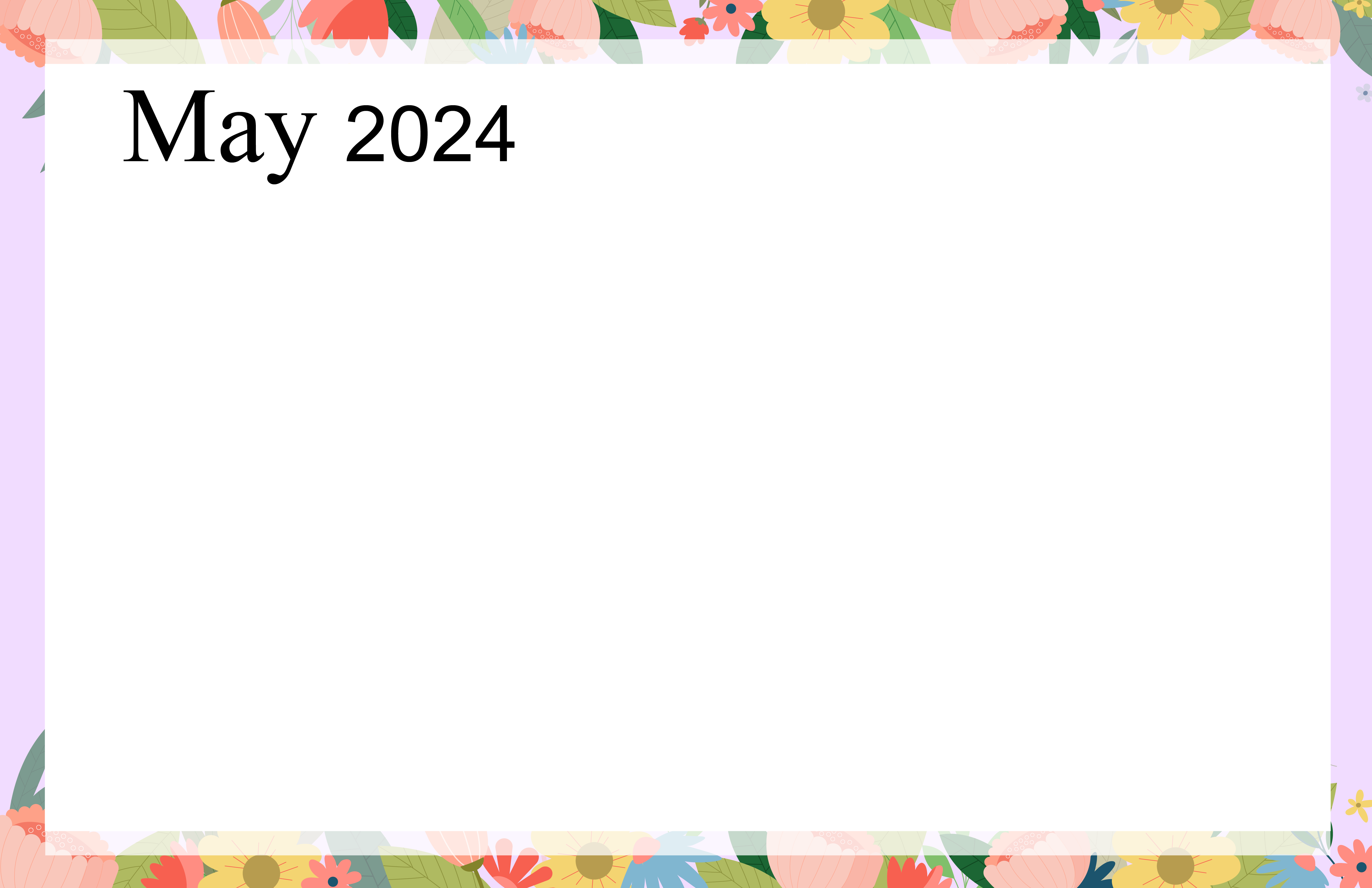 REFORMED CHURCH HOME-ASSISTED LIVINGREFORMED CHURCH HOME-ASSISTED LIVINGREFORMED CHURCH HOME-ASSISTED LIVING9:30-Rosary-MPR10:00-Art Club W/ Nina-2nd 10:00-Manicures-1st Floor10:30-Miller School Kids-MPR10:30-Exercise 3rd Floor10:30-Rummy Cube-3rd Floor 1:30-Resident Council-MPR2:00-Ice Cream Social-2nd Floor2:30-Karaoke-MPR3:00-Jericho First City On Earth9:30-Rosary-MPR 10:00-Art Club W/ Nina-2nd10:00- Coffee @ The Bistro-3rd 10:30-Reading Club-1st Floor10:30-Exercise-3rd Floor1:30-Busy Bees Women’s Club-11:30-Mens Club-2nd Floor2:00-Devotions-MPR3:00-The Entire History Of The Maya Part 1 & 2 -3rd Floor9:30-Rosary -MPR10:00-Walking Club Garden10:30-Catholic Mass-MPR10:30-Let’s Cook-2nd Floor10:30-Exercise- 3rd Floor1:30-Drinks On The Patio-1st Fl2:00-Hymn Sing-Channel-MPR 3:00-History Of Maya Part 3&4-3rd Floor6:00-Bingo-MPR9:30-Rosary-MPR 10:00-Watercolor with Beatriz-2nd Floor10:00-Walking Club Garden10:30-Scrabble-1st Floor10:30-Exercise-2nd & 3rd Floor10:30-Rummy Cube-3rd Floor1:30-Pekeno-2nd Floor3:00-Movie Time-3rd Floor.9:00-Catholic Mass –MPR10:30-Exercise 2 & 3rd Floor10:30-Choir Practice -MPR 10:30-Coffee & The News All About Cinco De Mayo-2nd Floor2:00-Chapel Service–MPR 1:30-IN2l Games -1st Floor3:00-Movie Time-3rd Floor9:30-Rosary-MPR 10:00-Walking Club Garden 10:30-Lifelong Learning Cinco De Mayo W/ Jeff- 3rd Floor10:30-Exercise- 3rd Floor10:30-Rummy Cube- 3rd Fl1:30-Cinco De Mayo Margarita Ice Cream Social-1st Floor2:00-Bible Study-MPR3:00-History Of Maya Part 5 & 6-3rd Fl9:30-Rosary-MPR    10:00-Coffee @ The Bistro & Current Events10:30-Exercise-3rd Floor  10:30-Reading Club-1st Floor1:30-Bingo-MPR3:00-History Of Maya Part 7 & 8-3rd Floor6:00-Bingo-MPR      9:30-Rosary-MPR10:00-Art Club W/ Nina-2nd 10:00-Manicures-1st Floor10:30-Exercise 3rd Floor10:30-Rummy Cube-3rd Floor 2:00-Mother’s Day Entertainment W/ Barbara Harris-MPR3:00-Hadrians Wall-3rd Floor9:30-Rosary-MPR 10:00-Art Club W/ Nina-2nd10:00- Coffee @ The Bistro-3rd 10:30-Reading Club-1st Floor10:30-Exercise-3rd Floor1:30-Busy Bees Women’s Club-11:30-Mens Club-2nd Floor2:00-Devotions-MPR3:00-The Lost Munny Of Imhotep-3rd Floor9:30-Rosary -MPR10:00-Walking Club Garden10:30-IN2L Games-1st Floor10:30-Let’s Cook-2nd Floor10:30-Exercise- 3rd Floor1:30- Pie Of The Month (Strawberry)-Patio2:00-Hymn Sing-Channel-MPR2:45-Flower Arrangements-MPR 3:00-Gobekli Tepe First Temple On Earth Part 1 &2-3rd Floor6:00-Bingo-MPR9:30-Rosary-MPR 10:00-Watercolor with Beatriz-2nd Floor10:00-Walking Club Garden10:30-Scrabble-1st Floor10:30-Exercise-2nd & 3rd Floor10:30-Rummy Cube-3rd Floor1:30-Bingo-MPR3:00-Movie Time-3rd Floor.9:00-Catholic Mass –MPR10:30-Exercise 2 & 3rd Floor10:30-Jewish Service -MPR 10:30-Mother’s Day Coffee & The News-2nd1:30-IN2l Games -1st Floor 2:00-Chapel Service–MPR 3:00-Movie Time-3rd Floor3:15-Mother’s Day Pastries & Social-MPR 9:30-Rosary-MPR 10:00-Walking Club Garden10:30-Manhattan Dice Game-MPR10:30-Exercise- 3rd Floor10:30-Rummy Cube- 3rd Fl1:30-Baileys Coffee Float Social-1st Floor2:00-Bible Study-MPR3:00-Havana Milkshakes-MPR3:00-Gobekli Tepe Part 3&4-3rd 9:30-Rosary-MPR    10:00-Coffee @ The Bistro 10:30-Exercise-3rd Floor  10:30-Reading Club-1st Floor12-3:00-Holly Golightly Glamor Shots-2nd Floor Living Room 2:00-Mocktail Party Breakfast @ Tiffany’s Entertainment W/ Angela-MPR3:00-GobekliTepe Part 5&6-3rd6:00-Bingo-MPR      9:30-Rosary-MPR10:00-Art Club W/ Nina-2nd 10:00-Manicures-1st Floor10:30-Maggie & Friends-MPR10:30-Exercise 3rd Floor10:30-Rummy Cube-3rd Floor 2:00-Disco Musical Chairs/Hot Potato-MPR       Team         2:30-70’s Karaoke ^ Contest-MPR3:00-The Man Who Knew Too Much-3rd Floor9:30-Rosary-MPR 10:00-Art Club W/ Nina-2nd10:00- Coffee @ The Bistro-3rd 10:30-Reading Club-1st Floor10:45-Zoltar Machine Trinket Game-MPR  1:30-Busy Bees Women’s Club-1st 1:30-Mens Club-2nd Floor2:00-Devotions-MPR3:15-Prize & Snack Wheel-MPR3:00-The Mississippi-3rd Floor9:30-Rosary -MPR10:00-Walking Club Garden10:30-Head Bandz-1st Floor10:30-Tai Chi-MPR10:30-Let’s Cook-2nd Floor12-2:00-Popcorn & Crackerjacks-2nd Fl Library1:30-Celebrating Armed Forces Day-MPR2:00-Hymn Sing-Channel-MPR 3:00-The Truth About Aliens & UFO’s6:00-Bingo-MPR9:30-Rosary-MPR 10:00-Watercolor with Beatriz-2nd Floor10:00-Walking Club Garden10:30-Scrabble-1st Floor10:30-Exercise-2nd & 3rd Floor10:30-Rummy Cube-3rd Floor1:30-Pekeno-2nd Floor3:00-Movie Time-3rd Floor.9:00-Catholic Mass –MPR10:30-Exercise 2 & 3rd Floor10:30-Choir Practice -MPR 10:30-Coffee & The News-2nd Floor2:00-Chapel Service–MPR 1:30-IN2l Games -1st Floor3:00-Movie Time-3rd Floor9:30-Rosary-MPR 10:00-Walking Club Garden10:30-Virtual Lifelong Learning W/ Jeff-3rd Floor10:30-Exercise- 3rd Floor10:30-Rummy Cube- 3rd Fl1:30-Baileys Cookies & Cream Milkshake Social-1st Floor2:00-Bible Study-MPR3:00-Isolated Island Or Megacity-3rd Fl9:30-Rosary-MPR    10:00-Coffee @ The Bistro & Current Events10:30-Exercise-3rd Floor  10:30-Reading Club-1st Floor2:00-Culinary Exploration-MPR3:00-Tornados That Changed The World -3rd Floor6:00-Bingo-MPR      9:30-Rosary-MPR10:00-Art Club W/ Nina-2nd 10:00-Manicures-1st Floor10:30-Exercise 3rd Floor10:30-Rummy Cube-3rd Floor 2:00-Monthly Birthday Party Entertainment W/ Déjà Vu-MPR3:00-The Reasons Why Tornadoes Are Changing-3rd 9:30-Rosary-MPR 10:00-Art Club W/ Nina-2nd10:00- Coffee @ The Bistro-3rd 10:30-Reading Club-1st Floor10:30-Exercise-3rd Floor1:30-Busy Bees Women’s Club-11:30-Mens Club-2nd Floor2:00-Devotions-MPR3:00-Land of Little Rivers Fly Fishing-3rd Floor9:30-Rosary -MPR10:00-Walking Club Garden10:00-IN2L Games-1st Floor10:30-Let’s Cook-2nd Floor10:30-Exercise- 3rd Floor1:30-Novelty Cart-1st Fl2:00-Hymn Sing-Channel-MPR 3:00-The Massive Treasure Ships Of Medieval China-3rd Floor6:00-Bingo-MPR9:30-Rosary-MPR 10:00-Watercolor with Beatriz-2nd Floor10:00-Walking Club Garden10:30-Scrabble-1st Floor10:30-Exercise-2nd & 3rd Floor10:30-Rummy Cube-3rd Floor1:30-Bingo-MPR3:00-Movie Time-3rd Floor.9:00-Catholic Mass –MPR10:30-Exercise 2 & 3rd Floor10:30-Jewish Service -MPR 10:30-Coffee & The News-2nd 2:00-Chapel Service–MPR 1:30-IN2l Games -1st Floor3:00-Movie Time-3rd Floor9:30-Rosary-MPR 10:00-Walking Club Garden10:30-IN2L Games-1st Floor10:30-Exercise- 3rd Floor10:30-Rummy Cube- 3rd Fl1:30-Drinks On The Patio-1st Floor2:00-Memorial Day Patriotic Music-MPR3:00-Touring Europe’s Most Unique Homes-3rd Fl9:30-Rosary-MPR    10:00-Coffee @ The Bistro 10:30-Exercise-3rd Floor  10:30-Reading Club-1st Floor1:30-Country Fair Video-MPR2:00-Carinival Games W/ Michael-MPR3:00-The Entire History Of The Persian Achaemenid Empire -3rd 6:00-Bingo-MPR      9:30-Rosary-MPR10:00-Art Club W/ Nina-2nd 10:00-Manicures-1st Floor10:30-Exercise 3rd Floor10:30-Rummy Cube-3rd Floor 1:30-Tea Social-2nd Floor2:45-Food Committee Meeting-MPR3:00-The Entire History Of The British Empire-3rd Floor9:30-Rosary-MPR 10:00-Art Club W/ Nina-2nd10:00- Coffee @ The Bistro-3rd 10:30-Reading Club-1st Floor10:30-Exercise-3rd Floor1:30-Busy Bees Women’s Club-11:30-Mens Club-2nd Floor2:00-Devotions-MPR3:00-The Lost Palace Of Nichoria-3rd Floor9:30-Rosary -MPR10:00-Walking Club Garden10:30-Tai Chi-MPR10:30-Head Bandz-1st Floor10:30-Let’s Cook-2nd Floor10:30-Exercise- 3rd Floor1:30-Monthly Birthday Party-1st 2:00-Hymn Sing-Channel-MPR 3:00-What happened To the Last Vikings-3rd Floor6:00-Bingo-MPR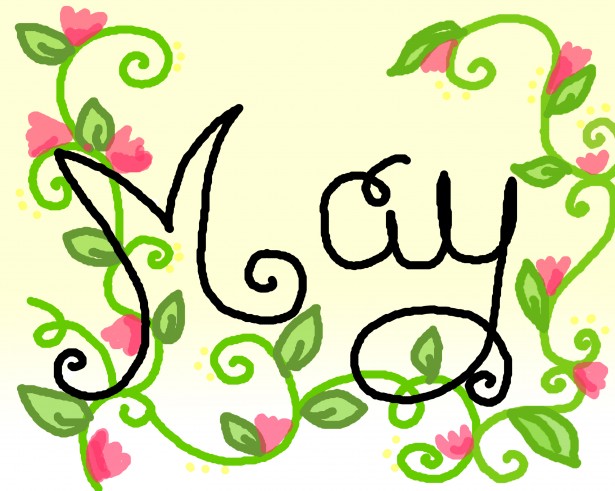 